Soixante-cinquième session du Comité permanent
Genève (Suisse), 7 – 11 juillet 2014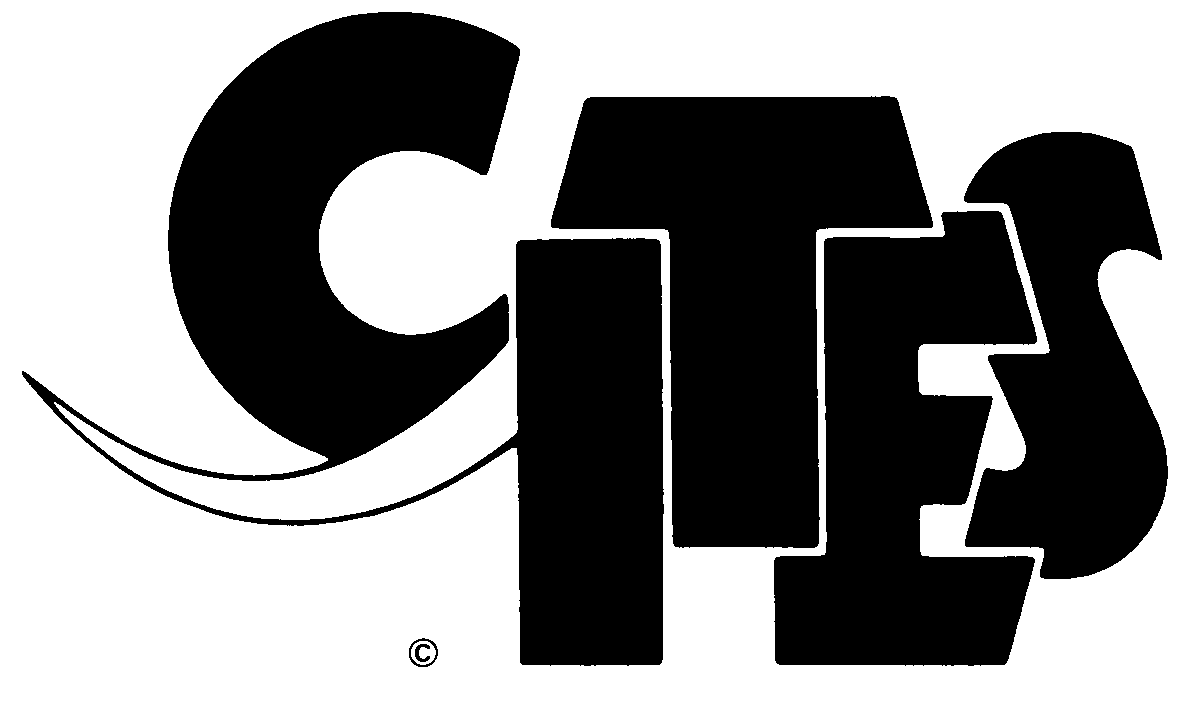 Formulaire d'inscriptionVeuillez remplir ce formulaire et le retourner le 7 juin 2014 AU PLUS TARD
à l'adresse indiquée ci-dessous(VEUILLEZ DACTYLOGRAPHIER OU REMPLIR EN MAJUSCULES)*	Les frais d'inscription pour les organisations non gouvernementales et le secteur privé sont de USD 100 par personne.NomNomPrénomPrénomAdresse complèteAdresse complèteVille et code postalVille et code postalPaysPaysTéléphoneTéléphoneMobileMobileFaxFaxCourrielCourrielParticipant en tant queÉtatsPays:     Participant en tant queAgences, organisations et autres entitésOrganisation (nom complet):     Langue de travail (prière de n'en sélectionner qu'une seule)Langue de travail (prière de n'en sélectionner qu'une seule)